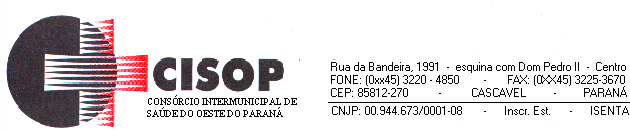 CANCELAMENTO EDITAL LICITAÇÃO PREGÃO ELETRÔNICO 05/2021O Sr. Gilmar Antonio Cozer, pregoeiro do CISOP, no uso de suas atribuições resolve CANCELAR o certame licitatório Pregão Eletrônico 05/2021.Justifica-se o presente cancelamento nos conformes dos apontamentos preliminares de acompanhamento pelo Tribunal de Contas do Estado do Paraná.	Torna público que novo edital será lançado em tempo oportuno.Cascavel, 17  de fevereiro de 2021.GILMAR ANTONIO COZERPREGOEIRO 